Отчето мероприятиях антинаркотической направленности, проведённыхна удалённой основе и массовых мероприятий в _МБУ «Библиотека» Веселовского СП___ за ___октябрь___ 2022 года.Всего мероприятий 3	№Наименование муниципального образованияНаименование мероприятия(краткая информация о мероприятии, скриншот)Место проведения, ссылки на используемые сайтыДата, время проведения Кол-во просмотровВеселовское СПМБУ «Библиотека» Веселовского СП  провел офлайн мероприятие – викторину "Осторожным надо быть- с ОБЖ надо дружить". Читатели отвечали на вопросы о правилах поведения на дороге, во время пожара, в ситуациях с незнакомыми людьми. В конце мероприятия ребята посмотрели видеоролики по основам безопасности жизнедеятельности. Участниками мероприятия был сделан вывод, что человек может предотвратить беду, уберечь себя и своих близких от опасности, если будет владеть элементарными знаниями основ безопасности жизнедеятельности. Количество зрителей 11. 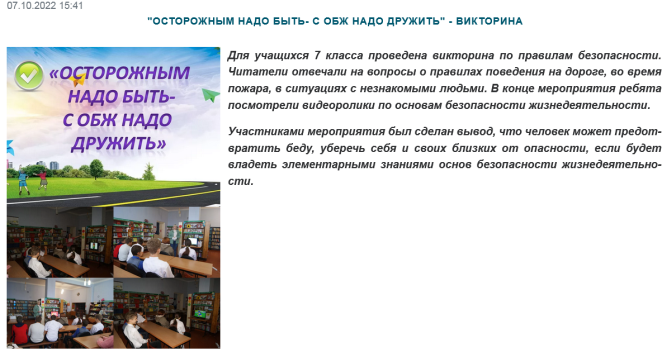 ст. Веселая, ул. Ленина, 41 ГМБУ «Библиотека» Веселовского СПhttps://viselbibl.pavkult.ru/item/134418807.10.202213.00Количество зрителей офлайн 11Веселовское СПМБУ «Библиотека» Веселовского СП  разместил в социальных сетях Одноклассники,  на сайте учреждения обзор фильма «Герои. Честные истории». Кинокартина была снята в 2017 году и знакомит зрителей с героическими историями наших соотечественников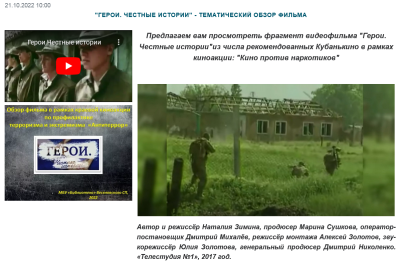 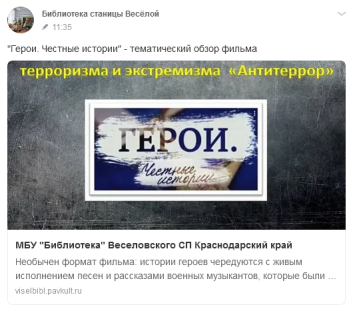 ст. Веселая, ул. Ленина, 41 ГМБУ «Библиотека» Веселовского СПhttps://viselbibl.pavkult.ru/item/1358937https://ok.ru/profile/593923077418/statuses/15513399395537021.10.202211.30Количество просмотров 100Веселовское СПМБУ «Библиотека» Веселовского СП  разместил в социальных сетях Одноклассники,  на сайте учреждения обзор фильма «Никотин. Секреты манипуляции».  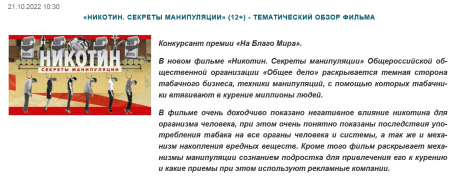 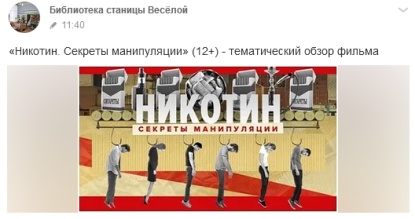 ст. Веселая, ул. Ленина, 41 ГМБУ «Библиотека» Веселовского СПhttps://viselbibl.pavkult.ru/item/1358945https://ok.ru/profile/593923077418/statuses/15513401027383421.10.202210.30Количество просмотров 100Всего ссылок  5Кол-во просмотров 200Офлайн посещений 11в